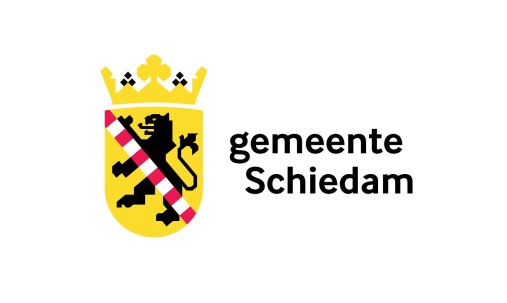 Proces gronduitgifte t.b.v. percelen waarvan de erfpacht is opgezegd of beëindigd en de zittende erfpachter de locatie wil herontwikkelen:De zittende erfpachter krijgt de gelegenheid om binnen 3 maanden na opzegging of attendering van het einde van het erfpachtrecht, een schetsplan voor de herontwikkeling van de locatie aan het projectteam bedrijventerreinen voor te leggen.Het projectteam beoordeelt het schetsplan en gaat na of aan alle voorwaarden voor een nieuwe erfpachtuitgifte wordt voldaan, te weten:Grootte van de kavel;Solvabiliteit van de beoogde erfpachter;Of het type bedrijf in het ontwikkelperspectief en het (voorontwerp) bestemmingsplan past;Duurzaamheid, te weten of het plan voldoet aan de GPR norm 8 of 9; Stedenbouwkundige aspecten, of het plan aan de voor die locatie geldende eisen voldoet; Ervaring gemeente met de beoogde erfpachter, waaronder betalingsgedrag en nakoming verplichtingen uit erfpachtovereenkomst;Uitkomst antecedentenonderzoek en eventueel Bibob-onderzoek; Als het schetsplan en de overige bescheiden aanleiding geven om met de beoogde erfpachter verder in gesprek te gaan, dient er binnen 3 maanden nadat het projectteam de beoogde erfpachter hiervan schriftelijk op de hoogte heeft gesteld, een definitief ontwikkelplan te liggen dat de goedkeuring draagt van het projectteam.In het geval komt vast te staan dat de realisatie van het schetsplan geen doorgang kan vinden en of het definitieve ontwikkelplan niet de goedkeuring van het projectteam kan dragen, dan vervallen de rechten van de erfpachter en dient de erfpachter de locatie leeg en ontruimd aan de gemeente op te leveren. Het staat de gemeente alsdan vrij om met derden de onderhandelingen t.a.v. de herontwikkeling van de locatie te starten.Als een concreet en passend ontwikkelplan voorligt, dan wordt met de toekomstige erfpachter vooruitlopend op de erfpachtovereenkomst een overbruggingsovereenkomst aangegaan. In de laatstgenoemde overeenkomst worden de afspraken voor de tussenliggende periode tot aan de aanbieding van de erfpachtovereenkomst vastgelegd, waaronder de betaling van een vergoeding ter hoogte van het canonbedrag.NB! 	De gemeente is bezig met een totale herontwikkeling van de bedrijventerreinen. De verwezenlijking van de herontwikkeling kan met zich meebrengen dat de gemeente gedurende de onderhandelingen, eerder dan in een situatie waarbij geen sprake is van een herontwikkeling, haar voorwaarden kan aanpassen.De gemeente behoudt zich het recht voor om het proces van uitgifte aan te passen, indien - vanwege de herontwikkeling - de omstandigheden daartoe aanleiding geven.Meer informatie: schiedistrict.bedrijven@schiedam.nl            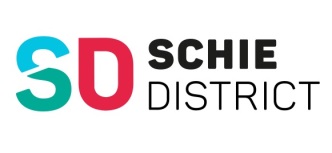 